Brouwer BrothersEXHIBIT B - VENDOR Discounts and Services to be Provided to Associations1. 3% off all Fire and Flood Restoration work you award to BBS will be given in free Cleaning Services Credits that can be used for Dryer, Kitchen, and Bathroom exhaust system cleaning, Hallway MUA system cleaning, Garbage Chute Cleaning, Carpet and Ceramic tile and Grout Cleaning.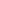  Web Link Project Documentation that allows you access to the BBS's Project Management Software to see project info, pictures.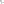  Free Inspections & Facility Survey Emergency Response BBS Project Manager Available   24/7. Free Certified Continuing Education Classes